Ben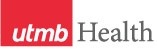 WEEKLY RELAYSWEEKLY RELAYSFebruary 21, 2019YOUR DEPARTMENT NEWS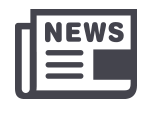 YOUR DEPARTMENT NEWSYOUR DEPARTMENT NEWSUTMB NEWS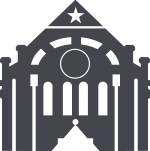 UTMB NEWSUTMB was well represented at the 2019 Innovations in Health Science Education Annual Conference at the Commons Learning Center, JJ Pickle Research Campus on February 21-22, 2019. Please congratulate the following participants:Shine Academy Innovations in Health Science AwardFirst Place:Michael Ainsworth, Karen SzauterCultivating a Professional Environment by Addressing Medical Student Unprofessional Behavior: The Early Concern Note ProgramPoster AwardFirst PlaceSchatte, D., Szauter, K., Miller, M.Student Responses to Non-Prescription Opioid Use DisclosurePoster AwardThird PlaceOssenkop C, Keo-Meier C, Rogers H, Patel P.LGBTQI+ Health Training in Interprofessional Medical EducationRavi Radhakrishnan was elected to membership in the Kenneth I Shine Academy of Health Science Education.President, Shine Academy Laura RudkinPresident Elect, Shine Academy Gayle OlsonThanks to all who attended and presented for representing the abundant educational scholarship at UTMB.OEAPlease congratulate Dr. Karen Szauter as Clinician of the Month of January 2019OEDOED is pleased to welcome Dr. Stefanie Carter to the campus on Friday, March 1st, as a candidate for the Senior Medical Educator – Program Evaluation position.OSAANorma Perez, MD, DrPH has been accepted as a LEAD Fellow in the 2019-2020 national AAMC LEAD Certificate Program. LEAD is an exciting and impactful leadership development and networking experience with other leaders from across the country. Congratulations Dr. Perez.  Employee SpotlightLois “Patrice” Carter, MBAContinuing Medical Education (CME) SpecialistOffice of Continuing Medical EducationUTMB was well represented at the 2019 Innovations in Health Science Education Annual Conference at the Commons Learning Center, JJ Pickle Research Campus on February 21-22, 2019. Please congratulate the following participants:Shine Academy Innovations in Health Science AwardFirst Place:Michael Ainsworth, Karen SzauterCultivating a Professional Environment by Addressing Medical Student Unprofessional Behavior: The Early Concern Note ProgramPoster AwardFirst PlaceSchatte, D., Szauter, K., Miller, M.Student Responses to Non-Prescription Opioid Use DisclosurePoster AwardThird PlaceOssenkop C, Keo-Meier C, Rogers H, Patel P.LGBTQI+ Health Training in Interprofessional Medical EducationRavi Radhakrishnan was elected to membership in the Kenneth I Shine Academy of Health Science Education.President, Shine Academy Laura RudkinPresident Elect, Shine Academy Gayle OlsonThanks to all who attended and presented for representing the abundant educational scholarship at UTMB.OEAPlease congratulate Dr. Karen Szauter as Clinician of the Month of January 2019OEDOED is pleased to welcome Dr. Stefanie Carter to the campus on Friday, March 1st, as a candidate for the Senior Medical Educator – Program Evaluation position.OSAANorma Perez, MD, DrPH has been accepted as a LEAD Fellow in the 2019-2020 national AAMC LEAD Certificate Program. LEAD is an exciting and impactful leadership development and networking experience with other leaders from across the country. Congratulations Dr. Perez.  Employee SpotlightLois “Patrice” Carter, MBAContinuing Medical Education (CME) SpecialistOffice of Continuing Medical EducationUTMB was well represented at the 2019 Innovations in Health Science Education Annual Conference at the Commons Learning Center, JJ Pickle Research Campus on February 21-22, 2019. Please congratulate the following participants:Shine Academy Innovations in Health Science AwardFirst Place:Michael Ainsworth, Karen SzauterCultivating a Professional Environment by Addressing Medical Student Unprofessional Behavior: The Early Concern Note ProgramPoster AwardFirst PlaceSchatte, D., Szauter, K., Miller, M.Student Responses to Non-Prescription Opioid Use DisclosurePoster AwardThird PlaceOssenkop C, Keo-Meier C, Rogers H, Patel P.LGBTQI+ Health Training in Interprofessional Medical EducationRavi Radhakrishnan was elected to membership in the Kenneth I Shine Academy of Health Science Education.President, Shine Academy Laura RudkinPresident Elect, Shine Academy Gayle OlsonThanks to all who attended and presented for representing the abundant educational scholarship at UTMB.OEAPlease congratulate Dr. Karen Szauter as Clinician of the Month of January 2019OEDOED is pleased to welcome Dr. Stefanie Carter to the campus on Friday, March 1st, as a candidate for the Senior Medical Educator – Program Evaluation position.OSAANorma Perez, MD, DrPH has been accepted as a LEAD Fellow in the 2019-2020 national AAMC LEAD Certificate Program. LEAD is an exciting and impactful leadership development and networking experience with other leaders from across the country. Congratulations Dr. Perez.  Employee SpotlightLois “Patrice” Carter, MBAContinuing Medical Education (CME) SpecialistOffice of Continuing Medical EducationMonthly financial update—results as of Jan. 31, 2019:   UTMB ResultsFor the month of January 2019, UTMB (including the Clear Lake Campus) had an adjusted margin loss of $13.2 million, which was $0.2 million better than planned. (See additional note on Clear Lake Campus below). The main driver of January’s results was favorable revenue (primarily in Net Patient Care Revenue and Grants and Contracts).Fiscal year-to-date, we had a loss of $14.1 million, which was $8.4 million better than planned. Clear Lake Campus ResultsAs a reminder, we will monitor financial performance for the Clear Lake Campus both on its own and as a part of overall UTMB results, through the remainder of FY19. The following information relates only to the Clear Lake Campus:For the month of January 2019, Clear Lake Campus had an adjusted margin loss of $8.4 million, which was $1.1 million worse than planned.Fiscal year-to-date, Clear Lake Campus is running $0.3 million favorable to plan, with a loss of $15 million.Thank you for your ongoing efforts to manage expenses and improve the efficiency of our work, to ensure the long-term success of UTMB’s mission.
SAFETY SPOTLIGHT Infant abduction drills: UTMB supports a strong culture of safety and security, but keeping our campus communities safe requires everyone to do their part and remain aware of their surroundings at all times. Infant abduction drills are conducted at all UTMB campuses under the guidance of UTMB Police and in collaboration with the Women, Infants and Children’s Department. Your part in these drills (or actual responses to infant abduction alarms) requires you—as a student or employee—to take immediate action, by watching your surroundings and identifying anyone who is seen carrying an infant or large bag capable of concealing an infant. As part of a drill (or an actual emergency), immediately report anyone observed acting suspiciously to UTMB Police. Employees also should report suspicious vehicles parked near main entrances and immediately post at all entries and hallways to monitor people exiting the facility. Additional information regarding infant abduction can be reviewed in the IHOP Policy 09.13.32.Please check and update your contact preferences for the UTMB Alerts Mass Notification System to include your mobile contact information or download the UTMB Safe App on your phone.Everbridge: https://www.utmb.edu/emergency_plan/communications UTMB Police Safe APP: https://apparmor.com/clients/utmb.edu/Coming soon to a cloud near you: UTMB is adopting SharePoint Online and OneDrive for Business as the new standard for online storage and collaboration. It’s a resilient, secure solution for working with peers across departments and other institutions. Information Services is migrating all data and business processes currently in iSpace (Xythos) to SharePoint Online (SPO) and OneDrive for Business (ODFB) in stages; the migration is planned for March 20 through Aug. 30 IS will contact your department when it is time to coordinate and schedule your data migration. We’ll be sure you have all the tools you need to complete this process successfully. Find out more about SharePoint Online features, benefits and migration details at https://www.utmb.edu/o365/SharePoint/. New Best Care Lunch & Learn Session Added:Join the Health System on March 6 at noon in Levin Hall Dining Room on the Galveston Campus to learn about “Best Care in Correctional Managed Care” with Dr. Olugbenga Ojo, chief medical officer of Hospital Galveston (HG). No RSVP required; lunches are available according to dining room capacity. Presentations will be streamed live online and recorded. More information is available at http://intranet.utmb.edu/best-care. Interstate 45 construction continues—FM 646 overpass to be demolished: The Texas Department of Transportation (TxDOT) will begin its construction to “flip” how FM 646 intersects with Interstate 45 March 1. The intersection will be constructed in two phases. The first phase will include the demolition of the FM 646 overpass, which will include the closure of the Gulf Freeway March 1-3. During demolition, project crews will close FM 646 to east- and westbound traffic. While FM 646 is closed, eastbound motorists will have to travel south along the Interstate 45 frontage road to FM 517 and make a U-turn before continuing on FM 646. Westbound motorists will have to travel north to Highway 96 and make a U-turn. As with all construction, weather may cause delays. For more information and most current road conditions, visit https://drivetexas.org. 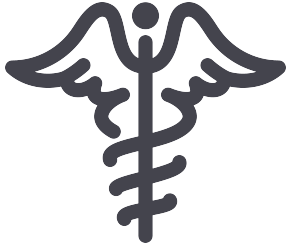          Inpatient AHRQ Culture of Safety Survey: As part of our ongoing effort to ensure a safe healing environment for our patients, we ask that every clinical faculty and staff member who works in an inpatient care setting participate in this year's Agency for Healthcare Research and Quality (AHRQ) Culture of Safety Survey. Beginning Feb. 22, the confidential survey tool will be open for four weeks; it should take no more than 10 minutes to complete. Once all results are returned, results will be shared to address opportunities for improvement. Please take the survey at https://utmb.us/36y  Information on the survey may be accessed at http://intranet.utmb.edu/QHS. 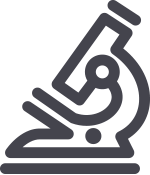          Provost’s Lecture Series continues March 19: The Provost's Lecture Series will continue the conversation on promoting wellness and preventing burnout at UTMB with its next installment on March 19. Tait Shanafelt, MD, will present "The High Cost of Burnout in Healthcare Professions: Approaches to Improve Well-being." Dr. Shanafelt is associate dean at Stanford School of Medicine, chief wellness officer at Stanford Medicine and director of the Stanford WellMD Center. He is an international thought leader and researcher in the field of well-being and its implications for quality of care. Breakfast will be served in Levin Hall Dining Room on the Galveston Campus at 7 a.m., followed by the lecture from 7:30 to 8:30 a.m. Those who plan to attend should RSVP to Robin Baker, Office of University Events, at events.oua@utmb.edu or (409) 747-6736, by March 12.GALVESTON CAMPUSConstruction to begin on accessibility enhancements: Work begins on, Feb. 25 on accessibility enhancements to the Hospital Parking Garage on UTMB’s Galveston Campus. The project has multiple components. One will connect a tunnel from the south side of the Hospital Parking Garage to the Administration Building Plaza, similar to the two existing tunnels to Jennie Sealy Hospital and the Waverley Smith/John Sealy complex. The tunnel—which was partially constructed when the garage was built—will travel under the roadway and connect at ground level to the adjoining plaza, providing an alternate and easily accessible route through the area. In addition, an elevator control room for a new elevator on the south side of the garage will be built, and renovations are planned to two ADA-accessible ramps on the north and west sides of the Hospital Parking Garage. For safety, pedestrians will be detoured around a construction and staging area directly east of the Administration Building.John Sealy Modernization Overview & Update: See what the future holds for John Sealy Hospital during an upcoming series of info sessions. Topics include a project overview, plans for the second-floor pedestrian walkway connecting R. Waverley Smith Pavilion to John Sealy Hospital and the John Sealy Hospital Circle Drive, and introduction to the AB Wing Move Plan, and art preview and more. The modernization is slated for completion in 2020. Tues., March 5 from 5:30 to 6:30 p.m. in Research Bldg. 6, 1.206 Auditorium Wed., March 6 from 1 to 2 p.m. in Jennie Sealy Hospital, Conference Room 2.506BThurs., March 7 from 9 to 10 p.m. in Research Bldg. 6, 1.206 Auditorium Monthly financial update—results as of Jan. 31, 2019:   UTMB ResultsFor the month of January 2019, UTMB (including the Clear Lake Campus) had an adjusted margin loss of $13.2 million, which was $0.2 million better than planned. (See additional note on Clear Lake Campus below). The main driver of January’s results was favorable revenue (primarily in Net Patient Care Revenue and Grants and Contracts).Fiscal year-to-date, we had a loss of $14.1 million, which was $8.4 million better than planned. Clear Lake Campus ResultsAs a reminder, we will monitor financial performance for the Clear Lake Campus both on its own and as a part of overall UTMB results, through the remainder of FY19. The following information relates only to the Clear Lake Campus:For the month of January 2019, Clear Lake Campus had an adjusted margin loss of $8.4 million, which was $1.1 million worse than planned.Fiscal year-to-date, Clear Lake Campus is running $0.3 million favorable to plan, with a loss of $15 million.Thank you for your ongoing efforts to manage expenses and improve the efficiency of our work, to ensure the long-term success of UTMB’s mission.
SAFETY SPOTLIGHT Infant abduction drills: UTMB supports a strong culture of safety and security, but keeping our campus communities safe requires everyone to do their part and remain aware of their surroundings at all times. Infant abduction drills are conducted at all UTMB campuses under the guidance of UTMB Police and in collaboration with the Women, Infants and Children’s Department. Your part in these drills (or actual responses to infant abduction alarms) requires you—as a student or employee—to take immediate action, by watching your surroundings and identifying anyone who is seen carrying an infant or large bag capable of concealing an infant. As part of a drill (or an actual emergency), immediately report anyone observed acting suspiciously to UTMB Police. Employees also should report suspicious vehicles parked near main entrances and immediately post at all entries and hallways to monitor people exiting the facility. Additional information regarding infant abduction can be reviewed in the IHOP Policy 09.13.32.Please check and update your contact preferences for the UTMB Alerts Mass Notification System to include your mobile contact information or download the UTMB Safe App on your phone.Everbridge: https://www.utmb.edu/emergency_plan/communications UTMB Police Safe APP: https://apparmor.com/clients/utmb.edu/Coming soon to a cloud near you: UTMB is adopting SharePoint Online and OneDrive for Business as the new standard for online storage and collaboration. It’s a resilient, secure solution for working with peers across departments and other institutions. Information Services is migrating all data and business processes currently in iSpace (Xythos) to SharePoint Online (SPO) and OneDrive for Business (ODFB) in stages; the migration is planned for March 20 through Aug. 30 IS will contact your department when it is time to coordinate and schedule your data migration. We’ll be sure you have all the tools you need to complete this process successfully. Find out more about SharePoint Online features, benefits and migration details at https://www.utmb.edu/o365/SharePoint/. New Best Care Lunch & Learn Session Added:Join the Health System on March 6 at noon in Levin Hall Dining Room on the Galveston Campus to learn about “Best Care in Correctional Managed Care” with Dr. Olugbenga Ojo, chief medical officer of Hospital Galveston (HG). No RSVP required; lunches are available according to dining room capacity. Presentations will be streamed live online and recorded. More information is available at http://intranet.utmb.edu/best-care. Interstate 45 construction continues—FM 646 overpass to be demolished: The Texas Department of Transportation (TxDOT) will begin its construction to “flip” how FM 646 intersects with Interstate 45 March 1. The intersection will be constructed in two phases. The first phase will include the demolition of the FM 646 overpass, which will include the closure of the Gulf Freeway March 1-3. During demolition, project crews will close FM 646 to east- and westbound traffic. While FM 646 is closed, eastbound motorists will have to travel south along the Interstate 45 frontage road to FM 517 and make a U-turn before continuing on FM 646. Westbound motorists will have to travel north to Highway 96 and make a U-turn. As with all construction, weather may cause delays. For more information and most current road conditions, visit https://drivetexas.org.          Inpatient AHRQ Culture of Safety Survey: As part of our ongoing effort to ensure a safe healing environment for our patients, we ask that every clinical faculty and staff member who works in an inpatient care setting participate in this year's Agency for Healthcare Research and Quality (AHRQ) Culture of Safety Survey. Beginning Feb. 22, the confidential survey tool will be open for four weeks; it should take no more than 10 minutes to complete. Once all results are returned, results will be shared to address opportunities for improvement. Please take the survey at https://utmb.us/36y  Information on the survey may be accessed at http://intranet.utmb.edu/QHS.          Provost’s Lecture Series continues March 19: The Provost's Lecture Series will continue the conversation on promoting wellness and preventing burnout at UTMB with its next installment on March 19. Tait Shanafelt, MD, will present "The High Cost of Burnout in Healthcare Professions: Approaches to Improve Well-being." Dr. Shanafelt is associate dean at Stanford School of Medicine, chief wellness officer at Stanford Medicine and director of the Stanford WellMD Center. He is an international thought leader and researcher in the field of well-being and its implications for quality of care. Breakfast will be served in Levin Hall Dining Room on the Galveston Campus at 7 a.m., followed by the lecture from 7:30 to 8:30 a.m. Those who plan to attend should RSVP to Robin Baker, Office of University Events, at events.oua@utmb.edu or (409) 747-6736, by March 12.GALVESTON CAMPUSConstruction to begin on accessibility enhancements: Work begins on, Feb. 25 on accessibility enhancements to the Hospital Parking Garage on UTMB’s Galveston Campus. The project has multiple components. One will connect a tunnel from the south side of the Hospital Parking Garage to the Administration Building Plaza, similar to the two existing tunnels to Jennie Sealy Hospital and the Waverley Smith/John Sealy complex. The tunnel—which was partially constructed when the garage was built—will travel under the roadway and connect at ground level to the adjoining plaza, providing an alternate and easily accessible route through the area. In addition, an elevator control room for a new elevator on the south side of the garage will be built, and renovations are planned to two ADA-accessible ramps on the north and west sides of the Hospital Parking Garage. For safety, pedestrians will be detoured around a construction and staging area directly east of the Administration Building.John Sealy Modernization Overview & Update: See what the future holds for John Sealy Hospital during an upcoming series of info sessions. Topics include a project overview, plans for the second-floor pedestrian walkway connecting R. Waverley Smith Pavilion to John Sealy Hospital and the John Sealy Hospital Circle Drive, and introduction to the AB Wing Move Plan, and art preview and more. The modernization is slated for completion in 2020. Tues., March 5 from 5:30 to 6:30 p.m. in Research Bldg. 6, 1.206 Auditorium Wed., March 6 from 1 to 2 p.m. in Jennie Sealy Hospital, Conference Room 2.506BThurs., March 7 from 9 to 10 p.m. in Research Bldg. 6, 1.206 Auditorium TOPICSLEGEND	PATIENT CARE	EDUCATION & RESEARCH	INSTITUTIONAL SUPPORT	CMC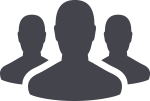 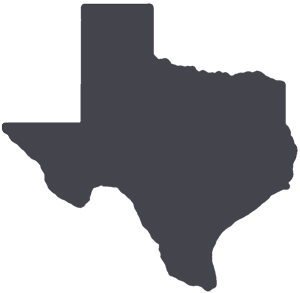 	PATIENT CARE	EDUCATION & RESEARCH	INSTITUTIONAL SUPPORT	CMC	PATIENT CARE	EDUCATION & RESEARCH	INSTITUTIONAL SUPPORT	CMC	PATIENT CARE	EDUCATION & RESEARCH	INSTITUTIONAL SUPPORT	CMCAROUND UTMB (Use the legend above to quickly find items of interest to your team)AROUND UTMB (Use the legend above to quickly find items of interest to your team)AROUND UTMB (Use the legend above to quickly find items of interest to your team)AROUND UTMB (Use the legend above to quickly find items of interest to your team)AROUND UTMB (Use the legend above to quickly find items of interest to your team)LEAGUE CITY CAMPUSFeedback Requested: League City Hospital South Tower Patient Rooms: Your feedback is requested on the new inpatient rooms at the League City Campus! Design teams are soliciting your feedback on the functionality of the inpatient rooms as we work to finalize the design for ICU patient rooms (view fully finished room) and medical/surgical patient rooms (headwall only). New areas of the hospital are expected to be operational by mid-2020.Thurs., March 7 from 9 a.m. to noon in Jennie Sealy Hospital, Floor 12 (please take the elevators to Floor 11 where you will be escorted by a member of the Design and Construction team to Floor 12).  REDUCE YOUR USE SUSTAINABILITY INFO SERIESTips for working more sustainably: Recycling at work is of course a great way to help reduce your overall impact on the environment, but the tips outlined below are a few examples of some other ways you can live and work more sustainably while at the office:·         Use a reusable mug for coffee, tea and more·         Use reusable dining utensils and flatware·         Resist the urge to print documents unless absolutely necessary. If printing is unavoidable, opt to print double-sided when possible.·         Turn off lights when you leave a room·         Carpool or vanpool to workFor more information on living and working sustainably, visit https://www.utmb.edu/bof/Utilities/Sustainability/.REMINDERS2019 Mondays in March series:UTMB’s annual Mondays in March series begins March 4. This year’s program will be a series of panel discussions, featuring UTMB leaders at the forefront of guiding our institution in an era of rapid and significant change. All sessions begin at noon in Levin Hall Main Auditorium on the Galveston Campus. Can’t be there in person? Remote viewing options will be available, and all sessions will be recorded. The schedule for this year’s session is:March 4: The Case for GrowthMarch 11: (R)evolution in Health CareMarch 18: The Academic FoundationMarch 25: A Look Ahead with Executive LeadershipFor more information about this year’s series, visit https://www.utmb.edu/mondays-in-march.2019 Leone Award: The Feb. 28 deadline for nominations for the 2019 Nicholas and Katherine Leone Award for Administrative Excellence is fast-approaching. This award recognizes managers/supervisors who display the highest degree of professionalism and comes with a $7,500 monetary prize—$2,500 for the winning manager/supervisor and $5,000 for the development and training of his or her department/unit. See http://hr.utmb.edu/tod/leone/ to learn more about the award or to submit a nomination.2019 Earth Day art contest: UTMB staff, students and faculty members are invited to submit entries to the annual UTMB Earth Day art contest. The objective of the art contest, which this year is focused on the theme “Reduce Your Use,” is to encourage members of the UTMB community to embrace conservation, recycling and sustainability efforts. For more information, including contest rules and available prizes, visit https://utmb.us/35y.LEAGUE CITY CAMPUSFeedback Requested: League City Hospital South Tower Patient Rooms: Your feedback is requested on the new inpatient rooms at the League City Campus! Design teams are soliciting your feedback on the functionality of the inpatient rooms as we work to finalize the design for ICU patient rooms (view fully finished room) and medical/surgical patient rooms (headwall only). New areas of the hospital are expected to be operational by mid-2020.Thurs., March 7 from 9 a.m. to noon in Jennie Sealy Hospital, Floor 12 (please take the elevators to Floor 11 where you will be escorted by a member of the Design and Construction team to Floor 12).  REDUCE YOUR USE SUSTAINABILITY INFO SERIESTips for working more sustainably: Recycling at work is of course a great way to help reduce your overall impact on the environment, but the tips outlined below are a few examples of some other ways you can live and work more sustainably while at the office:·         Use a reusable mug for coffee, tea and more·         Use reusable dining utensils and flatware·         Resist the urge to print documents unless absolutely necessary. If printing is unavoidable, opt to print double-sided when possible.·         Turn off lights when you leave a room·         Carpool or vanpool to workFor more information on living and working sustainably, visit https://www.utmb.edu/bof/Utilities/Sustainability/.REMINDERS2019 Mondays in March series:UTMB’s annual Mondays in March series begins March 4. This year’s program will be a series of panel discussions, featuring UTMB leaders at the forefront of guiding our institution in an era of rapid and significant change. All sessions begin at noon in Levin Hall Main Auditorium on the Galveston Campus. Can’t be there in person? Remote viewing options will be available, and all sessions will be recorded. The schedule for this year’s session is:March 4: The Case for GrowthMarch 11: (R)evolution in Health CareMarch 18: The Academic FoundationMarch 25: A Look Ahead with Executive LeadershipFor more information about this year’s series, visit https://www.utmb.edu/mondays-in-march.2019 Leone Award: The Feb. 28 deadline for nominations for the 2019 Nicholas and Katherine Leone Award for Administrative Excellence is fast-approaching. This award recognizes managers/supervisors who display the highest degree of professionalism and comes with a $7,500 monetary prize—$2,500 for the winning manager/supervisor and $5,000 for the development and training of his or her department/unit. See http://hr.utmb.edu/tod/leone/ to learn more about the award or to submit a nomination.2019 Earth Day art contest: UTMB staff, students and faculty members are invited to submit entries to the annual UTMB Earth Day art contest. The objective of the art contest, which this year is focused on the theme “Reduce Your Use,” is to encourage members of the UTMB community to embrace conservation, recycling and sustainability efforts. For more information, including contest rules and available prizes, visit https://utmb.us/35y.DID YOU KNOW?In addition to their regular studies, about 96 School of Medicine students also participate in the Physician Healer Track, a voluntary track that augments their skills in the “art of medicine.” Designed to mentor students as they develop their professional identities as doctors and healers, the track was conceived and developed by SOM faculty Drs. Cara Geary, Julie McKee, Susie Gerik, Era Buck and Lee Grumbles, and launched in 2013. Training focuses on self-awareness, self-reflection, interpersonal communication skills, self-care and work-life balance. The goal is for students to emerge from medical school with greater empathy, communication skills and an enhanced ability to provide personalized, patient-centered, integrative and holistic medical care. For more information, visit https://www.utmb.edu/pedi_ed/PHT/default.asp.DID YOU KNOW?In addition to their regular studies, about 96 School of Medicine students also participate in the Physician Healer Track, a voluntary track that augments their skills in the “art of medicine.” Designed to mentor students as they develop their professional identities as doctors and healers, the track was conceived and developed by SOM faculty Drs. Cara Geary, Julie McKee, Susie Gerik, Era Buck and Lee Grumbles, and launched in 2013. Training focuses on self-awareness, self-reflection, interpersonal communication skills, self-care and work-life balance. The goal is for students to emerge from medical school with greater empathy, communication skills and an enhanced ability to provide personalized, patient-centered, integrative and holistic medical care. For more information, visit https://www.utmb.edu/pedi_ed/PHT/default.asp.